Prezentacje na fotografiach mają charakter wyłącznie poglądowy.Lp.Opis przedmiotu zamówieniaJedn. miaryIlośćJed. cena netto (zł)Łączna wartość netto (zł)Łączna wartość VAT (zł)Łączna wartość brutto (zł)Zdjęcia dydaktyczne- zestaw kart z kolorowymi zdjęciami przedmiotów codziennego użytku. Zestaw powinien zawierać 46 zdjęć o wym. 10 x 15 cm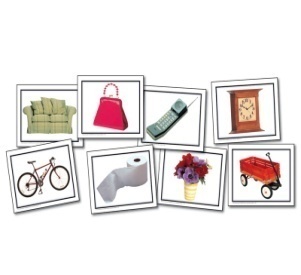 Kpl.1Zdjęcia dydaktyczne- zestaw kart z naturalnymi zdjęciami zwierząt. Zestaw powinien zawierać 48 zdjęć o wym. 10 x 15 cm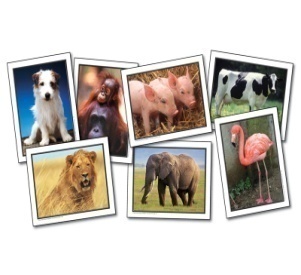 Kpl.1Zdjęcia dydaktyczne- rzeczowniki, czasowniki i przymiotniki. Zestaw powinien zawierać 275 zdjęć w wym. 11 x 14 cm przedstawiających zwierzęta i przedmioty.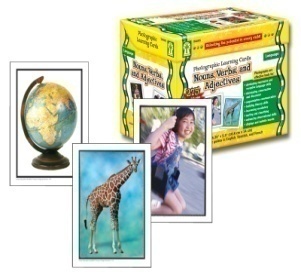 Kpl.1Zdjęcia edukacyjne. Koszyk zakupów. Zbiór sugestywnych zdjęć artykułów spożywczych do zabaw tematycznych. Zestaw zawiera 105 zdjęć o wym. 14 8 x 12 cm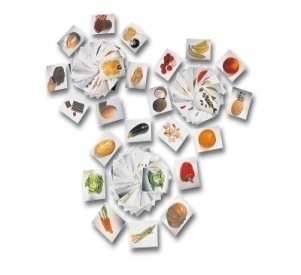 Kpl.1Chusty matowe- wykonane z materiału, który poddaje się oporowi powietrza, ma właściwości samoistnego rozprężania po złożeniu. Komplet zawiera 3 szt.. chust o wym. 65 x 65 cm 3 szt.. (w 3 kolorach- niebieska, żółta, czerwona)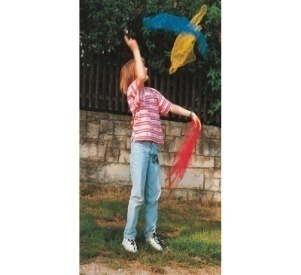 Kpl.10Chusty neonowewykonane z materiału, który poddaje się oporowi powietrza, ma właściwości samoistnego rozprężania po złożeniu. Komplet zawiera 3 szt.. chust o wym. 65 x 65 cm 3 szt.. (w 3 kolorach- różowa, żółta, zielona)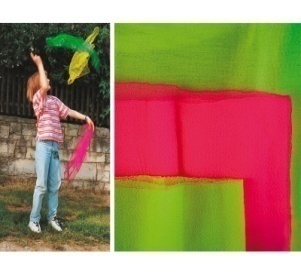 kpl10Gąsienica spacerowa- gąsienica w tęczowej kolorystyce z  symetrycznymi uchwytami, które pomagają maluchom zachować porządek marszu i ułatwia opiekunom szybkie sprawdzenie liczebności grupy. Wypełniona miękką  gąbką. Wymiary: dł. 3,5 m, szer. 12 cm, 16 uchwytów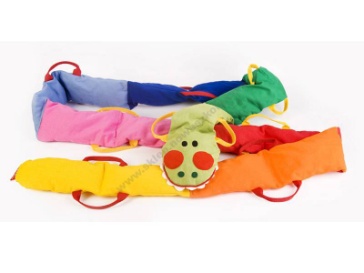 szt.2Zestaw gimnastyczny- zestaw gimnastyczny składający się z 6 obręczy o śr. 50 cm; zaciski 24 szt..; 6 podstaw-stojaków; 10 drążków gimnastycznych o o dł. 70 cm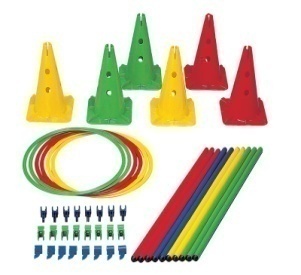 Kpl.1Aktywne ringo- zestaw kolorowych, elastycznych krążków, wykonanych z gumy. Zestaw powinien składać się z  10 szt..  śr. 16 cm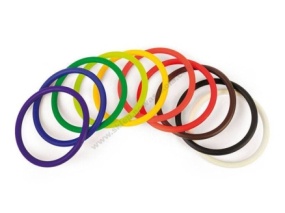 Kpl.3Zestaw różnoważni- zestaw powinien składać się z 2 pagórków, 3 wysokie góry, 5 mostów.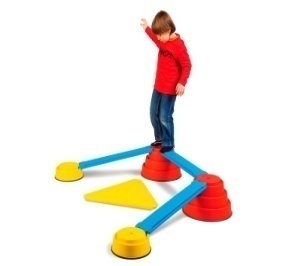 szt..2Dotykowe krążki- komplet zawiera 5 par krążków (dużych i małych) wykonanych z kauczuku, o różnych fakturach i kolorach. Małe krążki powinny mieć  śr. 11 cm.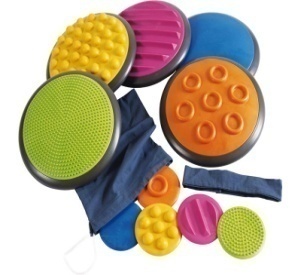 Kpl.2Kolorowe kamyki- Zestaw zawiera 6 szt.. „kamyków”- po 2 szt.. małego (żółtego), średniego (zielonego) i dużego (czerwonego). „Kamyki” mają obrotową konstrukcję, powinny mieć możliwość  obracania górnej część niezależnie od dolnej. Zestaw wyposażony  torbę do przechowywania i transportu. Wymiary „kamyków”: żółty: 27,8 dł. x 27,3 szer. x 8,7 wys (cm);  zielony: 35,5 dł. x 35 szer. x 14,4 wys. (cm); czerwony: 40 dł. x 39 szer. x 13 wys. (cm).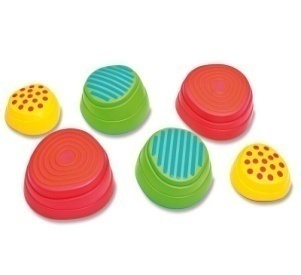 Kpl.2Klocki drewniane Beleczki - zestaw 120 szt.. drewnianych klocków (100 w kolorze naturalnym i 20 kolorowych) wym. 22,5 x 3,4 x 1,6 cm. Zestaw powinien zawierać worek do przechowywania klocków.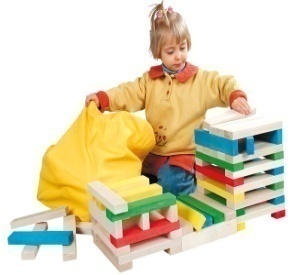 Kpl.2Klocki drewniane- zestaw 100 szt.. drewnianych kolorowych klocków  wym. 2,5 do 3 cm Kpl.4Kolorowa wieża.- Zestaw 10 szt.. edukacyjnych sześcianów dających możliwość ułożenia wieży, dł. boku największego sześcianu 15,5 cm; dł. boku najmniejszego sześcianu 5 cm.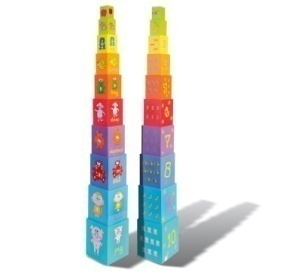  Kpl.2Drewniane przewlekanie – Komplet 4 przewlekanek – kszt.ałt żabka, domek, lokomotywa, samochód o wym. 16 x 14 x 5 4 cm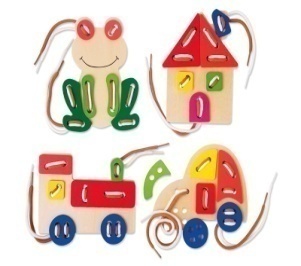 Kpl.2Drewniane korale- Zestaw drewnianych elementów w 5 kszt.ałtach. Powinny dawać możliwość  rozpoznawania kszt.ałtów przestrzennych, kolorów, tworzenia zbiorów, rytmów. Kszt.ałcą motorykę, koordynację wzrokowo-ruchową, spostrzegawczość i cierpliwość. Zestaw zawiera 72 elementów o wym. 3 cm; 2 sznurki o dł. 1 m, worek do przechowywania.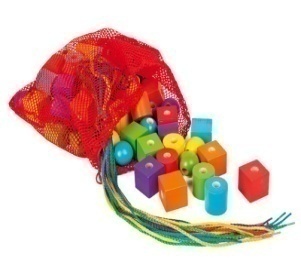 Kpl.2Cylindry- Zestaw zawiera cylindry w 4 kolorach (żółty, zielony, niebieski, czerwony)  i 5 różnych wysokościach do sortowania według 2 cech: koloru i wielkości. Całość w drewnianej lakierowanej podstawie. Zestaw zawiera 20 cylindrów; wym. podstawy: 23 x 18 cm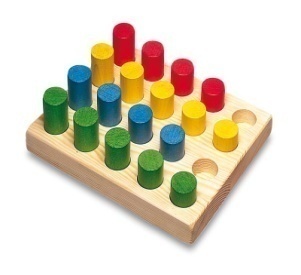 kpl.2Owoce liczmany-  Komplet zawiera 6 kształtów winogrono, pomarańcza, banan, porzeczka, jabłko, truskawka i 6 kolorów. Zawiera min.  108 elementów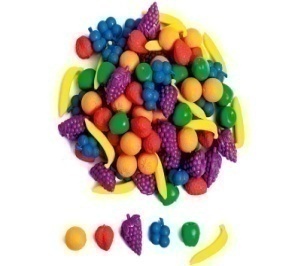 Kpl.2Puzzle – zawodyZestaw 3-elementowych puzzli, które po złożeniu tworzą plansze o wym. 12 x 15,5 cm. Gra pozwala rozwijać umiejętność kojarzenia, zapamiętywania oraz nazywania 12 zawodów lub narodów. 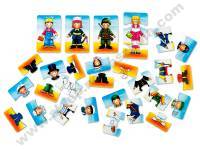 Kpl.4Waga wielofunkcyjna- Powinna posiadać plastikowe pojemniki z uchwytami i odpływem na wodę. Powinna  do pomiaru stałych, sypkich i płynnych produktów. Odmierza z dokładnością, co do jednego grama, wym. 13 x 37 x 14 cm; poj. 1 pojemnika = 0,5 l (z podziałem od 100 do 500 ml)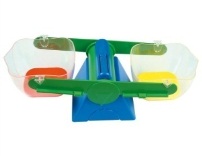 szt.2Taca z naczyniami –Komplet  dla 4 osób. Powinien składać się z:4 filiżanek o śr. 6 cm, wys. 4 cm4 talerzyków o śr. 9,5 cm4 łyżeczek o dł. 10 cm1 dzbanka o śr. 8 cm, wys. 13 cm1 dzbanuszka do śmietanki o śr. 5,5 cm1 cukiernicy  o śr. 7 cm, wys. 5,5 cm1 tacy 32 x 32 cm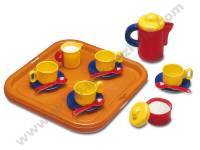 Kpl.4Obręcze- komplet obręczy plastikowych w kolorach:  czerwony, niebieski, zielony, żółty, średnica  50 cm, w komplecie- 4 sztukiKpl.5Woreczki gimnastyczne- powinny być  wypełnione ziarenkami grochu. Waga 100 g, wymiary 12x12 cm, w komplecie – 4 sztukiKpl.33Guziki matematyczne- plastikowe korale do ćwiczeń manipulacyjnych, nawlekania, liczenia, sortowania, odmierzania. Komplet powinien zawiera  110 szt.. guzików w  5 kolorach- biały, żółty, niebieski, zielony, czerwony,  śr. 40 mm,  6 sznureczków o dł. 75 cm, 2 sznurki zakończone klockami o dł. 57 cm.kpl.4Szpulki drewniane kolorowe- drewniane szpulki do sortowania i przeliczania. Zestaw powinien zawierać  50 szt.. w różnych kolorach,   wymiary: od 1 cm 
do 3,5 cmkpl.4Mapa Polski - mapa Polski w formie układanki umieszczona w drewnianej podstawie. Na mapie oprócz miast, rzek i jezior powinny być  zamieszczone również charakterystyczne atrybuty wybranych miast lub regionów. Powierzchnia Polski powinna być podzielona na 5 części, dodatkowymi elementami są powierzchnie państw sąsiednich i morze.Szt..2CHUSTA ANIMACYJNA- Kolorowa chusta animacyjna/ spadochron o średnicy 3,5 m, z ośmioma uchwytami ułatwiającymi trzymanie. szt..2TUNEL PROSTY- wykonany z tworzywa, powinien posiadać pasek przezroczystej siatki i wszyte obręcze. Powinien łatwo składać się. Wymiary: 46x120cmSzt..1LINA DO PRZECIĄGANIA-  jutowa lina do przeciągania o długości 10 m. Powinna być zabezpieczona przed rozkręcaniem się.Szt..1PACHOŁKI- Zestaw powinien składać się z 10 szt.. pachołków w 5 kolorach- żółty, niebieski, czerwony, zielony, biały, , wys. 22 cm.Kpl.1HULA HOP- wykonane z tworzywa sztucznego. Średnica koła: 60 cm, kolor: czerwony , niebieskiSzt.2SKAKANKA GIMNASTYCZNA- sznurkowa, uchwyt z tworzywa sztucznegodługość 200 c m, długość  180 cmszt.526MATA KLASY- piankowe puzzle tworzące po złożeniu popularną grę w klasy. Zestaw powinien zawierać 11 elementów o dł. boku 32, 5 cm 
• 4 piankowe kółkaszt.1PIŁKA PIANKOWA-powinna być wykonana z pianki, kolor różowy, średnica  12 cmszt.1PIŁKA SIATKOWA GUMOWA- gumowa piłka treningowa do piłki siatkowej plażowej, średnica  26 cmszt.1PIŁKA NOŻNA GUMOWA- gumowa piłka o średnicy 21,8 cmszt.1PIŁKA JEŻYK- Piłka powinna być wykonana z  rutonu, powinna posiadać wypustki, śr. 16 cmSzt..1Szarfa gimnastyczna- w 5 kolorach: czerwony, żółty, zielony, niebieski,  pomarańczowy, wymiary:3x94 cmSzt..150TAMBURYN,- instrument tamburyn okrągły, powinien być wykonany ze sklejki z  5 parami talerzyków, średnica  20 cm, szt.1TALERZE MAŁE- instrument wykonany z miedzi lub mosiądzu, średnica  7 cmszt.1TALERZE DUŻE- instrument wykonany  z miedzi lub mosiądzu, średnica 15 cmszt.110 DZWONECZKÓW Z RĄCZKĄ- dzwoneczki z uchwytem,  min. 5 dzwoneczków umieszczonych na plastikowym pasku połączonym drewnianym uchwytem, wym. 10x8,5 cmszt.2BĘBENEK- instrument drewniany z 1 pałeczka, wym. 20x3,5cmszt.1MARAKASY- instrument wykonany z drewna, komplet powinien zawierać 2 szt.., wym. 20,5 x 5,5 cmkpl1TANECZNE JAJKA- wykonane z tworzywa sztucznego, w komplecie powinny być 2 szt., w różnych kolorach,  wym. 5,5 x 4 cmkpl2KLAWESY- powinny być drewniane,  1 para powinna zawierać 2 szt.. , 1,8x20cmKpl.248.KASTANIETY Z RĄCZKĄ- powinny być wykonane z drewna, Komplet powinien zawierać  2 sztuki, dł. 21 cm,  wym. klapsa ruchomego 9,5 x 4,5 cm Kpl.249.TRÓJKĄT MUZYCZNY- zestaw powinien zawierać trójkąt stalowy i młotek do uderzania. wym. 10 cm,  młotek o dł. 12,3 cmszt.150.DZWONKI DIATONICZNE- 13 tonowe dzwonki czerwone na drewnianych podstawach. W zestawie powinna być  para pałeczek,  dł. 34 cmszt.151.EDUKACYJNE PUZZLE WARSTWOWE – CZTERY PORY ROKU- puzzle ze sklejki lakierowanej powinny pokazywać  zmiany jakie zachodzą podczas następowania po sobie pór roku. Komplet zawiera  32 elementy,  wym. 29 x 14,5 x 2 cm szt.152.EDUKACYJNE PUZZLE WARSTWOWE- JABŁKO- puzzle ze sklejki lakierowanej powinny  pokazywać  krok po kroku procesy dojrzewania roślin. Komplet zawiera  30 elementów,  wym. 14,5 x 14,5 x 2 cmszt.153.EDUKACYJNE PUZZLE WARSTWOWE-  MOTYLPuzzle ze sklejki lakierowanej powinny pokazywać  krok po kroku cykl życia roślin, owadów, zwierząt, proces budowy domu oraz zmieniające się pory roku. Wym. 21 x 21 x 3,5 cmszt.154.UKŁADANKA MAGNETYCZNA STROJE -LISAZestaw magnetycznych ubranek pozwalających na strojenie laleczki.  wys. 29 cm , powinna składać się z  20 elementówszt.155.MOZAIKA-  Drewniane klocki mozaiki, które powinny służyć  do odtwarzania i tworzenia licznych wzorów oraz kombinacji kształtów i kolorów.  Zestaw zawiera 40 elementów w kształcie rombów i trójkątów w 5 kolorach,  książeczkę z  48 wzorami o wzrastającym stopniu trudności, drewniane pudełko do przechowywania.Kpl.456.PRZYBIJANKA MAŁAZestaw polegający na tworzeniu własnych pomysłów z drewnianych kształtów za pomocą pinesek. Zestaw zawiera:  1 szt.. tablicy korkowej o wym. 24,6 x 16,6 x 0,8 cm /  2 drewniane młoteczki/  100 szt.. pinezek/  126 szt.. drewnianych kształtów Kpl.157.KARTY PRAC DO PRZYBIJANEKKarty przedstawiają obrazki-wzory do odtwarzania na tablicy korkowej. Karty powinny przedstawiać  4 wzory w rzeczywistym rozmiarze oraz 16 wzorów mniejszych, trudniejszych do odtwarzania. Zestaw powinien zawierać  10 kart (2 szt.. o wym. 24,5 x 15,5 cm i 8 szt.. o wym. 12,5 x 7,5 cm)Szt..158.SZNUROWANY BUT- but przeznaczony do opanowanie umiejętności sznurowania obuwia. Wyrabia zręczność palców i koordynację ruchu dłoni. 
• wym. 21 x 10 cm 
• sznurówka o dł. 85 cm 
•wykonany z  tworzywa sztucznego 
•płaskiSzt..859.GRA „NAWLEKAJ NIE CZEKAJ”- Zasady gry powinny polegać na odkryciu karty przez gracza, wpatrywanie się w  nią  przez kilka sekund starając  się zapamiętać kolejność kolorów., po sygnale nawleka  na linkę jak najszybciej kolorowe kule, zgodnie z układem odczytanym z karty.  Zawartość pudełka:
- 55 kart,
- 18 kul,
- klepsydra,
- 3 linki,
- 80 żetonów,
- instrukcja. Gra powinna być przeznaczona dla 2 do 3 graczyszt.160.KLOCKI DREWNIANEzestaw kolorowych, wykonanych z naturalnego drewna klocków. W skład zestawu wchodzi min. 50 klocków o różnych kształtach.  wym. 21 x 15,5 x 12 cm Kpl.461.DREWNIANE ABECADŁO- układanka zawierająca  26 elementów w postaci kolejnych liter alfabetu, podstawa o wym. 30 x 21,5 x 1 cm szt.4      62.ABECADŁO- zestaw powinien zawierać kartoniki przedstawiają różne przedmioty i drukowane litery, od których zaczynają się ich nazwy. Gra powinna polegać na dopasowaniu litery do odpowiednich przedmiotów, które tworzą pary. Zestaw powinien zawierać :  27 x 2 elem.,  wym. po złożeniu 8,2 x 5,2 cm .szt.463.KOLOROWE FIGURY- komplet 60 figur w 5 kształtach, 3 kolorach i 2 grubościach, wykonane z  tworzywa sztucznego ,  wym. największego elementu 7,5 cmKpl.464.LICZMANY ŻETONY- plastikowe żetony do przeliczania oraz sortowania według koloru. Zestaw zawiera:  100 szt.., w  4 kolorach- zielony, niebieski, czerwony, żółty,  śr. 2,5 cmKpl.465.KOSTKA Z KROPKAMI- wykonana z  tworzywa, dł. boku 10 cmszt.466.KOSTKA Z CYFRAMI- wykonana z  tworzywa, dł. boku 10 cmszt.467.DREWNIANE CYFERKI- zestaw zawiera drewniane cyfry od 0 do 9, podstawę- wym.  15 x 11 x 1 cmKpl.468.GLOBUS FIZYCZNY-  śr. 22 cm,  wys. 30 cm Szt..469.PLANSZE EDUKACYJNE-  PORY ROKU,  WAŻNE DATYZalaminowane, dwustronne plansze- jedna strona powinna zawierać ważne daty, druga powinna zawierać pory roku i miesiące, format: 61 cm x 86 cm Szt..170.PLANSZE EDUKACYJNE-  ZJAWISKA POGODOWE DBAJ O NASZĄ PLANETĘZalaminowane, dwustronne plansze - jedna strona powinna zawierać zjawiska pogodowe, druga powinna zawierać informacje jak dbać o nasza planetę,  format: 61 cm x 86 cm 
Szt..171.PLANSZE EDUKACYJNE ALFABETZalaminowane, dwustronne plansze- jedna strona powinna zawierać alfabet, druga powinna zawierać sposoby kreślenia wybranych liter; format: 61 cm x 86 cm 
Szt..1     72.PLANSZE TEMATYCZNE- DRZEWA LIŚCIASTE, IGLASTEZalaminowane, dwustronne plansze, - jedna strona powinna zawierać drzewa liściaste, druga iglaste;  format: 61 cm x 86 cm 
Szt..173.PLANSZE TEMATYCZNE- OWOCEZalaminowane, dwustronne plansze przedstawiające owoce, format: 61 cm x 86 cm 
Szt..1    74.PLANSZE TEMATYCZNE WARZYWAZalaminowane, dwustronne plansze przedstawiające warzywa, format: 61 cm x 86 cm 
Szt..1   75.PLANSZE TEMATYCZNE OWOCE TROPIKALNEZalaminowane, dwustronne plansze przedstawiające owoce tropikalne, format: 61 cm x 86 cm 
Szt..1     76.DUŻY ZESTAW OBIADOWY- zabawka wykonana z plastiku, imitująca zestaw obiadowy w  4 kolorach- żółty, czerwony, niebieski, zielony. Zestaw powinien zawierać:
• 4 widelce 
• 4 noże 
• 4 łyżki 
• 4 kubki 
• 4 głębokie talerzyki 
• 4 płaskie talerzyki 
• rondelek 
• dł. elem. do 23 cmKpl.4     77.LALKA –lalka ubrana  w sukienkę, wysokość 46 cm.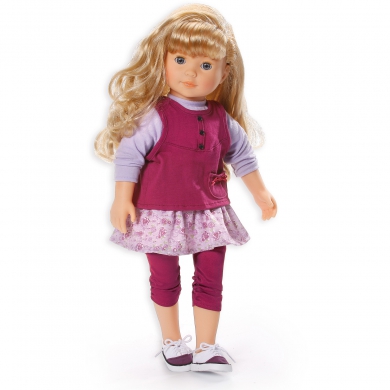 szt.278.LALKA SZMACIANA- miękka lalka szmaciana chłopiec, dł. 56 cmszt.279.LALKA SZMACIANA- miękka lalka szmaciana chłopiec, dł. 46 cmszt.280.LALKA SZMACIANA- miękka lalka szmacianka dziewczynka, dł. 56 cmszt.281.MIĘKKIE MASKOTKI- miękkie maskotki służące do  zabawy, przytulania i siedzenia, po rozłożeniu mogą służyć jako poduszki, wym. poduszki 40 x 34 cm. Zestaw zawiera maskotki przypominające następujące zwierzęta: hipopotam- 1 szt.., kot- 2 szt.., krokodyl- 1 szt.., krowa- 1 szt.. , lew- 1 szt.., łoś- 1 szt.., mysz- 1 szt.., słoń- 1 szt.., żabka- 1 szt.,  pies-  2 szt..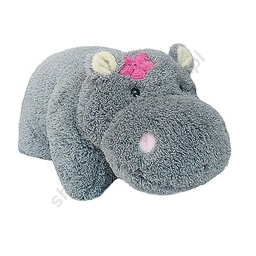 Kpl.182.MIŚ- pluszowa zabawka z kokardka na szyi, wys. 35 cm., wys. 30 cmSzt..683.LALKA ZE SMOCZKIEM- miękka lalka w kombinezonie w czapeczce, ze smoczkiem, długość 25 cmszt.284.WÓZEK GŁĘBOKI Z NOSIDEŁKIEM- głęboki wózeczek dla lalek z wyciąganą gondolą i mini "bagażnikiem",  wym. 62 x 37 x 66 cmszt.285.WÓZEK GONDOLA- wózek dla lalek z gondolą, wym. 58 x 38 x 61 cmszt.2     86.SAMOCHÓD ŚMIECIARKA- samochód zabawka śmieciarka, powinna posiadać mechanizm opróżniania kosza oraz okienko, które pozwoli sprawdzić poziom napełnienia kontenera. Wykonana z plastiku, wymiary: długość: 53 cm, wysokość: 25 cm, szerokość: 18 cmszt.287.SAMOCHÓD- samochód zabawka dźwig, wykonana z plastiku, wys.  47cmszt.288.MOZAIKA OŚMIORNICA- zabawa powinna polegać na wstawianiu różnej wielkości niełamliwych kołeczków w perforowaną podkładkę. Zestaw zawiera: 160 kołeczków w 3 wielkościach:    1 x 2,5 cm, 1,5 x 3 cm, 2 x 3,5 cm,  podkładka o wym. 22 x 16 cm, walizeczka o wym.  23,5 x 18 x 4,5 cmszt.189.GRA „ IGŁA Z NITKĄ”- w skład zestawu wchodzi 48 sztywnych plakietek podzielonych na dwie grupy, rozróżnionych kolorem na drugiej stronie kartonika oraz instrukcję do 3 gier. 
szt.190.KOLOROWE PASTYLKI- plastikowe korale do ćwiczeń manipulacyjnych, nawlekania, liczenia, sortowania, odmierzania.  Zestaw zawiera  100 szt.. korali w5 kolorach o średnicy  25 mm, 6 sznureczków o dł. 75 cm.Kpl.491.SKRZYNIA PIRAT NA KÓŁKACH- pojemnik  na zabawki wykonana z plastiku w kształcie skrzyni, wym. 59x40x47 cmszt.892.Piłka- miękka piłka wyglądem przypominając globus Wymiar: średnica 7 cmszt.193.Plansze POLSKIE LITERY I DWUZNAKI- komplet 39 kolorowych plansz tekturowej teczce do nauki pisania i czytania. Kpl.194.Zestaw Cyfry i znaki matematyczne-  Komplet  składa się z 40 sztuk tabliczek magnetycznych z cyframi oraz 20 sztuk z symbolami atematycznymi.Kpl.195.Pakiet edukacyjny- Poznajemy liczby. Zawiera: plansze z monograficznym opracowaniem licz od 0 do 10pakiet196.Liczmany- gra powinna pomagać w przyswojeniu liczb z przedziału od 0 do 20, rozwijać umiejętności dodawania i odejmowania oraz pozostałych podstawowych działań matematycznych. Zestaw powinien zawierać: plakietki z cyferkami i działaniami matematycznymi, patyczki do liczeniaSzt..2697.Korale matematyczne-  100 drewnianych korali, nawleczonych na sznurek dziesiątkami, w kolorze czerwonym i niebieskim, przeznaczone do wykonywania działań matematycznych w zakresie 100. Kpl.498.Zestaw warzyw i owoców- zestaw zawiera 48 sztuk plastikowych warzywa i owoce, długość od 8-11 cmkpl.199.Pacynki–  zestaw pacynek  pozwalający inscenizować bajkę Kopciuszek. zestaw1100.Pacynki z ruchomą buzia i rękami- zestaw pacynek przedstawiających ludzi dziewczynkę- 1 szt..  i chłopca- 1 szt.. (chłopiec jest bramkarzem. Ubrany w buty, spodnie, bluza, które można zdejmować)Wielkość pacynek: 45 cm.kpl1101.Pacynki „Poznajemy emocje- dwie twarze” Zestaw pacynek do nauki rozpoznawania i nazywania emocji. Zestaw powinien zawierać: 
• 6 pacynek (w tym 4 reprezentujące bohaterów o dwóch różnych twarzach) 
• płyta CD z nagraniem dwóch opowiadań oraz instrukcją.Kpl.1102.Klocki  figury geometryczne - Komplet powinien zawierać  180szt klocków drewnianych wykonanych z drewna bukowego w 4 kolorach. Wymiary najmniejszego klocka: 25x25x25mm 
Wymiary największego klocka: 25x75x25mm Kpl.4103.Klocki wafle- Klocki z tworzywa sztucznego, które powinny w łatwy sposób łączą się ze sobą lub powinny być łączone z podstawą. Powinny dawać możliwość tworzenia niezliczonych konstrukcji, wym. klocka 10 x 10 x 1 cm, zestaw powinien zawierać 170  klocków konstrukcyjnychKpl.4104.KLOCKI CLICS ROLLER BOX lub równoważny zestaw edukacyjnych klocków, które razem tworzą różne  konstrukcje. Powinny być wyprodukowane z  polipropylenu.Zestaw powinien zawierać:
• 513 klocków CLICS 
• 18 osi 
• 8 piramidek 
• 4 klocki CLICS- oczy 
• 2 klocki CLICS- światło żółte 
• 2 klocki CLICS- światło czerwone 
• 2 klocki CLICS- front samochodu 
• 2 klocki CLICS tył samochodu 
• 45 kół 
• 4 złączki 
• kolorowa obrazkowa instrukcja 
• 10 dodatkowych planów budowy formatu A4 
• wym. pudełka 39,4 x 28,7 x 28,9 cmKpl.1105.Klocki LOGO lub równoważny zestaw, który powinien zawierać 150 klocków z umieszczonymi na nich literami, cyframi, znakami interpunkcyjnymi i matematycznymi. Zielony szlaczek u dołu każdego z czterech wariantów liter umożliwia właściwe postrzeganie liter.Kpl.10106.Kolorowe góry- zestaw powinien zawierać 5 szt. o wymiarach: 1 szt- bok 36 cm, wys. 8,5 cm; 2 szt.- bok 40,5 cm, wys. 17 cm;2 1 szt.- bok 42 cm, wys. 25,5 cm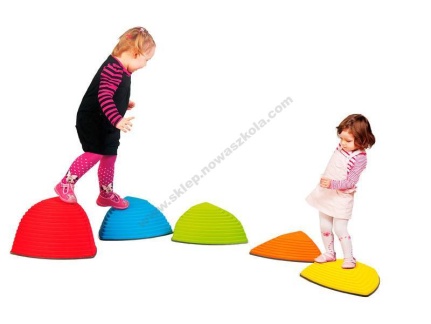 zestaw1107.Krążki do siedzenia- zestaw powinien składać się z 10 okrągłych piankowych krążków pokrytych tkaniną PCW w różnych kolorach, śr. 35 cm, gr. 3 cm. Kpl. 6108.Pojemnik na zabawki- przeźroczysty z kolorową pokrywką, pojemność min. 8l, wym. 34 x 22x15,7 cm.Szt..12      109.MATA GIMNASTYCZNA- mata wykona z lekkiej pianki,przeznaczona do ćwiczeń rehabilitacyjnych -140 cm x 58 cm x 1 cm. 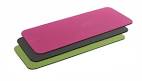 szt..10110.Laska gimnastyczna- powinna  być wykonana z plastiku.Dł. 80 cm, średnica 25mm.Kolory niebieski, zielony, żółty, czerwony, pomarańczowy  (po 2 każdego)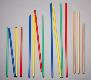 szt..10111.Laska gimnastyczna-Laska powinna  być wykonane z plastiku.Dł.100 cm,  średnica 25mm. Kolory niebieski, zielony, żółty, czerwony, pomarańczowy  (po 2 każdego)szt..10112.Laska powinna  być wykonane z plastiku.Dł.120 cm,  średnica 25mm. Kolory niebieski, zielony, żółty, czerwony, pomarańczowy  (po 2 każdego)szt..10113.Woreczek gimnastyczny- Woreczek z przeznaczeniem do ćwiczeń wykonany z bawełny, wypełniony granulatem,  Z możliwością prania . Ciężar- 500g, wymiary14x 9cmszt..6114.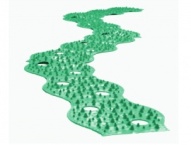 JEŻYK RZEKA - MATA MASUJĄCA Lub równoważna mata z wypustkami różnej wielkości mająca służyć do korygowania  płaskostopia  u dzieci. Wymiar dł.100x szer.30szt..1115.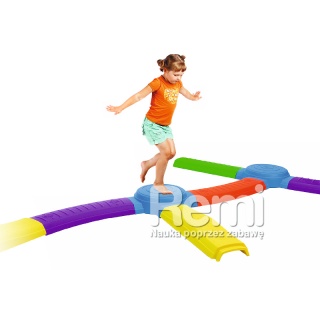 ŚCIEŻKA ZDROWIA- Lub  równoważna służąca do ćwiczeń równoważnych. Komplet składa się z 10 elementów wykonanych z masywnego tworzywa sztucznego. Kpl.1116.Mata do masażu stóp- Mata do masażu stóp, do ćwiczeń korekcyjnych 175 cm długa, Rozmiar maty: 
szerokość - 35cm, długość - 175 cm,
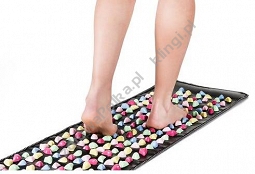 szt..1117.Tor równoważny – Lub równoważny tor którego powinny być   wykonane z tworzywa sztucznego wzmocnionego stalowymi prętami. Elementy toru  winny łączyć się  na wiele sposobów i   można je dowolnie konstruować  dostosowując poziom trudności do wieku i poziomu rozwoju dziecka. Tor może być budowany na wysokość od 10 do 24 cm. Tor można dowolnie konstruować, dzięki możliwości uzupełniania o dodatkowe elementy: deski oraz wierzchołki.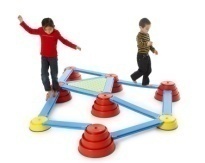 szt..1118.Zestaw sportowy – Lub równoważny zestaw sportowy, który powinien dawać  wiele możliwości tworzenia własnych torów przeszkód. W zależności od układu elementów zabawa może być ukierunkowana na rozwinięcie konkretnej zdolności motorycznej bądź na ogólny rozwój dziecka.. Zestaw powinien  składać  się ze 152 elementów.
4 pachołki (wys. 50 cm)
4 pachołki (wys. 30 cm)
8 pojemników (śr. podstawy 21,5 cm, wys. 20 cm)
4 obręcze (śr. 38,5 cm)
4 obręcze (śr. 59 cm)
4 obręcze (śr. 77,5 cm)
4 mostki (15 x 81,5 cm)
8 cegieł (15 x 15 cm, wys. 9,5 cm)
8 cegieł (15 x 36 cm, wys. 9,5 cm)
8 drążków 40,5 cm
8 drążków 70,5 cm
8 drążków 98,5 cm
12 gumowych śladów dłoni
12 gumowych śladów stóp
20 podłużnych kolorowych łączników
24 czarne łączniki
8 niebieskich zaczepów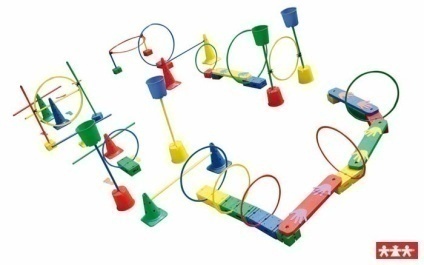 kpl.1119.Zestaw do ćwiczeń równoważnych- mini rzeczka Fala. Lub równoważny zestaw składający się z 8 wyprofilowanych elementów o różnych fakturach, które połączone ze sobą, tworzą wąską ścieżkę którą  można układać na wiele sposobów zestawie 8 fal i torba. Mini rzekę można łączyć z Kolorowymi kamykami. Wym. każdego elementu: 68 x 17 x 11 cm.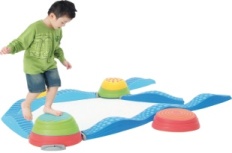 szt..1120.Tunel Zygzak - wymiar- 280X46 cmKolorowy tunel wykonany z miękkiego ortalionowego materiału wzmocniony elastyczną konstrukcją. Przez bok tunelu wykonanego z białej, przezroczystej siatki można obserwować bawiące się dzieckoszt..1121.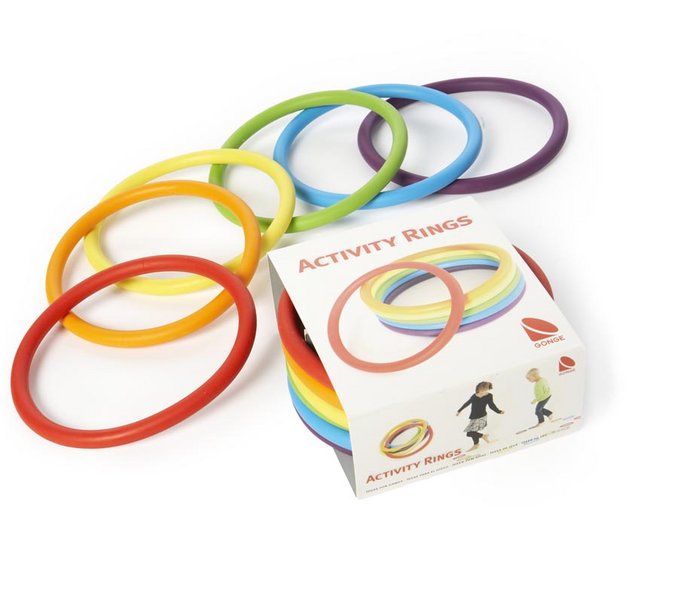 Kolorowe obręcze gumowe- Lub równoważne kolorowe obręcze do zabawy, gier, gimnastyki. Pierścienie wykonane są z miękkiej gumy.
Średnica: 16,4cm, grubość 1,2cm.Zestaw zawiera 6 pierścieni w różnych kolorach.Kpl.1122.Ścianki manipulacyjne3 ścianki z drewna z labiryntami o różnych kształtach pozwalają na zabawę 3 dzieci jednocześnie. Przesuwanie elementów po torze rozwija koordynację wzrokowo-ruchową oraz ćwiczy sprawność rąk. 
• wym. ścianki 50 x 60 cmkpl1123.Labirynt na ścianę – samolot GuciaDrewniany labirynt z przesuwanymi kształtami, do zawieszania na ścianie, do ćwiczeń rozwijających sprawność manualną i koordynację wzrokowo-ruchową, wym. 67 x 45 cmszt.1124.Labirynt na ścianę – chmurka MaiDrewniany labirynt z przesuwanymi kształtami, do zawieszania na ścianie, do ćwiczeń rozwijających sprawność manualną i koordynację wzrokowo-ruchową, wym. 67 x 45 cmszt.1125.Kula zręcznościowaKula wykonana z tworzywa sztucznego z piłeczką w środku. Zabawa nią rozwija koordynację wzrokowo-ruchową oraz wpływa korzystnie na wewnętrzną harmonię organizmu, śr. 20 cmszt.1126.Labirynt  box standardNa solidnym trójkątnym stojaku zamocowano trzy serpentynki. Labirynt ten można ustawić w poziomie lub w pionie, zmieniając poziom trudności zabawy.
Wymiary: 52 x 34 x 42,5 cm﻿szt.1127.Piłeczki i patyczki do brył geometrycznychZestaw kolorowych, drobnych piłeczek i patyczków różnych rozmiarów do tworzenia przestrzennych konstrukcji geometrycznych. 
• 40 szt.. czerwonych patyczków o dł. 12,5 cm 
• 40 szt. niebieskich patyczków o dł. 10,5 cm 
• 40 szt.. żółtych patyczków o dł. 8,2 cm 
• 40 szt.. zielonych patyczków o dł. 6,9 cm 
• 45 szt.. fioletowych patyczków o dł. 5,3 cm 
• 45 szt.. pomarańczowych patyczków o dł. 3,3 cm 
• 80 szt.. piłeczek z otworami w 6 kolorach 
• 330 elem.zestaw2128.Figury geometryczne w przestrzeni
• 50 fotografii o wym. 19,5 x 13,5 cm (25 dwustronnych kart) 
• 14 geometrycznych figur przestrzennych (stożek, prostopadłościan, ostrosłup itp.) 
• 15 patyczków o dł. 15 cm 
• podstawki do prezentacji kartzestaw2129.Czas i zegarTablica magnetyczna z elementami do tworzenia obrazków przedstawiających czynności i zabawy wykonywane o różnej porze dnia• tablica magnetyczna o wym. 50 x 70 cm 
• 134 szt.. obrazków o wym. 6,5 x 6,5 cm 
• 4 plastikowe torebki 
• torba z magnesami 
• instrukcjakpl.1130.Puzzle – 4 pory roku (drewniane puzzle edukacyjne)kpl.1131.Kalendarz tygodniowy
• plansza z materiału z plastikowymi kieszonkami o wym. 78 x 43 cm 
• 83 karty z obrazkami, datami, dniami tygodniakpl.4132.Zestaw do piasku- zestaw powinien zawierać:
• 5 szt.. młynków 
• 10 szt.. wiaderek 
• 10 małych łopatek 
• 10 dużych łopatek 
• 30 szt.. różnych foremek 
• 10 szt.. grabekkpl.1133.Zestaw zabawek do piasku- zestaw powinien zawierać:
• 5 szt.. konewek 
• 5 wiaderek 
• 5 małych łopatek 
• 15 szt.. różnych foremek 
• 5 szt.. grabek 
• dł. elem. do 26 cmkpl.1134.Siatka na zabawki do piaskuszt.2